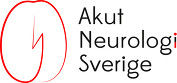 Välkommen till 2024 års upplaga av Akut Neurologi i Sverige – IRL i KarlstadVarmt välkomna till IRL11 i Karlstad. Under två dagar kommer vi att som vanligt bjuda på ett spännande program med aktuella ämnen om akuta neurologiska tillstånd!Vi ser också fram emot besök på Lars-Lerin museet och efterföljande middag!När?Mötet börjar med fika/samling klockan 9.30 torsdag den 1 februari och avslutas med en grab´n go lunch klockan 12.00 den 2 februari.Var?Karlstad CCC, Tage Erlandergatan 8, 652 20 Karlstad Boende?Förslagsvis Elite Stadshotellet Karlstad, Scandic Winn, Hotell DrottPreliminärt program:Anmälan:Mötesavgiften är 2.800 kr där fika, två luncher och middag exklusive dryck samt besöket på museet ingår. Anmälan sker genom inbetalning av avgiften till något av föreningens gironummer senast den 17 januari 2024. Till anmälan: Torsdag 1/2Från 9.30Fika, välkommen10.00-10.30Regionala strokenätverk med meraAlex Scolizs, Neurointerventionist, USÖ10.30-11.15Ska alla proppar bort? Jakob Ström, neurolog, USÖ11.15-12.00Äldre och stroke, fallbaserad presentation med allmänna överväganden och etiska aspekter. Neurolog Johan Sanner, Neurolog och Geriatriker Brynjar Fure, CSK samt Neurointerventionist Alex Scolizs, USÖ12.00-13.00Lunch13.00-13.30ICH – Time is brain. Nya studier och praktisk handläggning, Erik Lundström, Neurolog, UAS13.30-14.15Vanliga och kluriga blödningar. Lukas Lönn, neuroradiolog, Capio Sankt Göran14.15-14.45Hjärnblödning och blodförtunnande. Annika Lundström, Hemostascentrum, Danderyds sjukhus14.45-15.15Fika15.15-15.55Falldiskussion och frågor med moderator Michael Mazya, Neurolog, Karolinska16.00-17.00Årsmöte ANS17.30-18.30Socialt program: Sandgrund Lars Lerin19.00Middag på NavieroFredag 2/28.00-08.40Reperfusionsbehandling vid graviditet, Boris Keselmann, Karolinska8.40-09.20Strategier vid antiepileptiskt behandling samt status epilepticus vid graviditet. Raana Shafiei, Neurolog, Karolinska9.20-10.00Akut ryggmärg - Niclas Lange, Neurolog, USÖ10.00-10.30Fika10.30-11.15Akut medvetslöshet, falldiskussion. Neurologen, CSK11.15-12.00Neurointensivvård/intermediärvård för neurologiskt sjuka patienter med fokus på vad som kan erbjudas på länsnivå, Neurolog och Narkosläkare CSK12.00Lunch